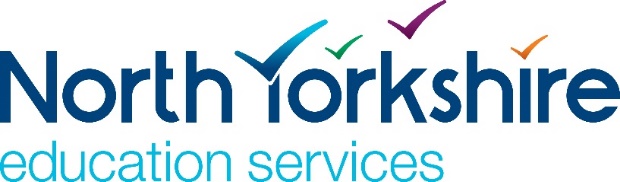 CONFIDENTIALThe post for which you have applied involves regularly providing relevant childcare to children under 8 years of age.  As part of our pre-employment safeguarding vetting checks you are required to provide the information requested on this form to enable a determination to be made regarding your suitability for employment in this role.  This forms part of our overall commitment to safeguarding.The legislative provisions which allow us to request this information from you are as follows:The Childcare Act 2006The Childcare (Disqualification) and Childcare (Early Years Provision Free of Charge) (Extended Entitlement) (Amendment) Regulations 2018 (“the 2018 Regulations”)Rehabilitation of Offenders Act 1974Rehabilitation of Offenders Act 1974 (Exceptions) Order 1975 (as amended in 2013) Keeping Children Safe in Education Please note you are only required to declare any cautions issued as below:Cautions – issued on or after 6 April 2007.  Youth cautions – issued on or after 8 April, 2013Please return this form in a sealed envelope, to………………………………………….Please note that failure to complete this form or disqualification from employment by virtue of the 2018 Regulations may result in your offer of employment being withdrawn. Please circle one option for every questionChildcare Disqualification Self-declaration Form Name:Post title:School:Proposed start date:Section 1 – Orders or other restrictionsSection 1 – Orders or other restrictionsHave any orders or other determinations related to childcare been made in respect of any child in your care?YES/NOHave any orders or other determinations been made which prevent you from being registered in relation to childcare, children’s homes or fostering?YES/NOAre there any other relevant orders, restrictions or prohibitions in respect of you as set out in the 2018 Regulations?  Available at the link below:https://assets.publishing.service.gov.uk/government/uploads/system/uploads/attachment_data/file/719794/Disqualification_under_the_childcare_act_July2018.pdf YES/NOAre you banned from working with children by the Disclosure and Barring Service (DBS)?YES/NOTeaching staff onlyAre you prohibited from teaching by the Teaching Regulation Agency (TRA)?YES/NOSection 2 – Specified and Statutory OffencesSection 2 – Specified and Statutory OffencesHave you ever been cautioned, reprimanded, given a warning , given a youth caution or been convicted of: Have you ever been cautioned, reprimanded, given a warning , given a youth caution or been convicted of: Any offence against or involving a child (a child is any person under the age of 18)?YES/NOAny violent or sexual offences against an adult?YES/NOAny offence under the Sexual Offences Act?YES/NOAny other relevant offences as set out in the 2018 Regulations?https://assets.publishing.service.gov.uk/government/uploads/system/uploads/attachment_data/file/719794/Disqualification_under_the_childcare_act_July2018.pdf YES/NOAny offence resulting in the death of or bodily injury of a child?YES/NOHave you ever been cautioned, reprimanded, given a warning for or convicted of any similar offence in another countryYES/NOSection 3 – Provision of InformationSection 3 – Provision of InformationIf you have answered YES to any of the questions above you should provide details below.  Give details of the order, caution, reprimand, warning or conviction, including dates and relevant court(s)/body(ies).If you have answered YES to any of the questions above you should provide details below.  Give details of the order, caution, reprimand, warning or conviction, including dates and relevant court(s)/body(ies).You must also provide a copy of the relevant order, caution, conviction etc. In relation to cautions/convictions a DBS certificate may be provided.You must also provide a copy of the relevant order, caution, conviction etc. In relation to cautions/convictions a DBS certificate may be provided.Section 4 – DeclarationSection 4 – DeclarationIn signing this form, I confirm that the information provided is true to the best of my knowledge and that:In signing this form, I confirm that the information provided is true to the best of my knowledge and that:I understand my responsibilities to safeguard children.I understand my responsibilities to safeguard children.I understand that I must notify my Headteacher immediately of anything now, or in the future, which affects, or might affect, my suitability to work in the school, including any cautions, warnings, convictions, orders or other determinations made that would render me disqualified from working with children under the Childcare Act 2006, replacement or similar legislation. Failure to notify is considered a serious matter and is considered gross misconduct under the Disciplinary processes and could result in summary dismissal.I understand that I must notify my Headteacher immediately of anything now, or in the future, which affects, or might affect, my suitability to work in the school, including any cautions, warnings, convictions, orders or other determinations made that would render me disqualified from working with children under the Childcare Act 2006, replacement or similar legislation. Failure to notify is considered a serious matter and is considered gross misconduct under the Disciplinary processes and could result in summary dismissal.Signed:Date:Print Full Name:Print Full Name: